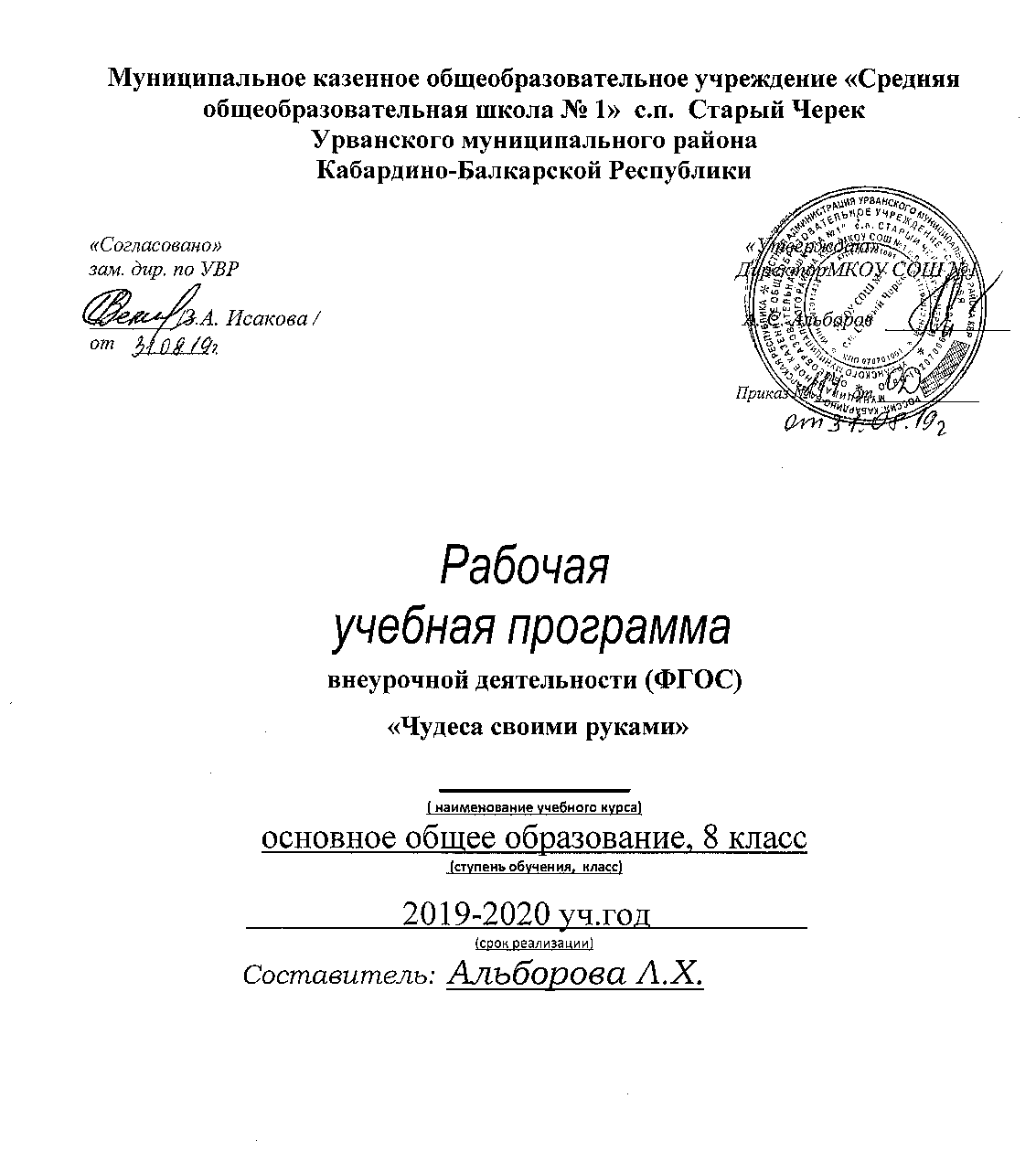 Пояснительная запискаПланируемая цель программы:формирование исследовательских и проектных умений и навыков обучающихся для успешной и безопасной социализации в условиях современного общества через вовлечение обучающихся в практическую исследовательскую деятельность, развитие толерантной и безопасной образовательной школьной среды.Для достижения данной цели необходимо решить следующие задачи:познакомить школьников с различными методами химического анализа, с сущностью химическими процессов, имеющих место и в повседневной жизни человека;показать значимость химических знаний для решения практических задач, выполнения правил здорового, безопасного и экологически целесообразного образа жизни;продолжить формирование у учащихся учебно-исследовательских умений, критического мышленияПланируемые результаты:Предметные:Учащиеся расширят знания о химических веществах, их составе, нахождении в природе, биологической роли и применении, правилах безопасного использования, возможности переработки и утилизации;Учащиеся овладеют: методами самостоятельного планирования и проведения химического эксперимента с соблюдением правил безопасной работы с веществами и лабораторным оборудованием; умениями делать обобщения и выводы, анализировать и оценивать достоверность полученных результатов.Метапредметные:Учащиеся освоят различные способы коммуникативной деятельности;Учащиеся овладеют: навыками познавательной, учебно-исследовательской и проектной деятельности; навыками познавательной рефлексии как осознания совершаемых действий и мыслительных процессов, их результатов и оснований, границ своего знания и незнания, новых познавательных задач и средств их достижения.Личностные:У учащихся будет сформирована готовность и способность к самообразованию и саморазвитию; академическая мобильность с возможностью продолжения избранного направления образованияСогласно учебному плану на реализацию программы отводится 35 часов в год.Список литературы для учителяГара Н.Н. Школьный практикум.Химия. – М. Дрофа,1999Зеленская Е.А. Организация исследовательской деятельности учащихся во внеурочное время – М.:Центрхимпресс//Химия в школе. - №8,2009, с.12-16Исаев Д.С. Из опыта организации исследовательской деятельности – М:Центрхимпресс//Химия в школе №4,2011,с.123-126Пичугина Г.В. Химия и повседневная жизнь человека – 2е издание- М., Дрофа,2006Интернет-ресурсы:Вивюрский В.Я. Методика химического эксперимента в средней школе: методическое пособие для преподавателей химии. – Режим доступа: http://him.1september.ruФедеральные государственные стандарты среднего (полного) общего образования. – Режим доступа: http://www.standart.edu.ruСписок литературы для учащихся:Евстигнеев Г.М. Тайны продуктов питания. – М., Изд-во «Пищевая промышленность»,1972- 99 с.Егоров А.С. Химия внутри нас: введение в бионеорганическую и биоорганическую химию. – Ростов на Дону:Феникс,2004 – 192 с.Малышкина В. Занимательная химия. – СПб,: Тригон,1998- 576 с.Степин Б.Д. Занимательные задания и эффектные опыты по химии. М., Дрофа, 2002 – 432с.Хомченко Г.П. Химия (для подготовительных отделений): учебник, 3е издание, испр. – М.: Высшая школа, 1993 – 368с.ТЕМАТИЧЕСКОЕ ПЛАНИРОВАНИЕ к рабочей программе внеурочной деятельности «Чудеса своими руками»№п/пТемадата№п/пТемапланфакт1Раздел 1.Введение. Знакомство с лабораторным оборудованием (3ч)Техника безопасности при работе в химической лаборатории. Лабораторное оборудование.01.09ЛР1, ЛР2,ЛР32Химическая посуда. Нагревание, прокаливание, взвешивание. Вытяжной шкаф.16.09ЛР8, ЛР43Приготовление растворов в химической лаборатории и в быту123.09ЛР6,ЛР74Раздел 2. Химия в быту (14ч)Кухня(6ч)Поваренная соль и её свойства.Сахар и его свойства. Полезные и вредные свойства сахара.Необычное применение сахара.30.09ЛР3, ЛР9Сахар: плюсы и минусыУдивительные превращения сахараНеобычное применение сахараСоль-друг, соль-врагСахар: плюсы и минусыУдивительные превращения сахараНеобычное применение сахараСоль-друг, соль-враг5Жиры и масла.07.10ЛР3, ЛР9Исследование состава разичныхсоротов сливочного маслаИзготовление масляных красокВыбираем средство для мытья жирной посудыИсследование состава разичныхсоротов сливочного маслаИзготовление масляных красокВыбираем средство для мытья жирной посуды6Сода пищевая, её свойства.14.10ЛР3, ЛР9Исследование состава разичныхсоротов сливочного маслаИзготовление масляных красокВыбираем средство для мытья жирной посудыИсследование состава разичныхсоротов сливочного маслаИзготовление масляных красокВыбираем средство для мытья жирной посуды7Столовый уксус и уксусная эссенция.21.10ЛР3, ЛР9Сода в жизни человекаЭкологические функции содыСода в жизни человекаЭкологические функции соды8Душистые вещества и приправы. Горчица. Перец, Лавровый лист. Ванилин.11.10ЛР7Яблочный уксус в домашних условияхЯблочный уксус в домашних условиях9Растительные пигменты18.11ЛР3, ЛР910Аптечка (2ч)Аптечный йод, его свойства.Аспирин, его свойства.Перекись водорода и перманганат калия, их свойства.25.11Что полезнее – аспирин или упсарин?Что полезнее – аспирин или упсарин?11Нужна ли в домашней аптечке борная кислота.Лекарства, срок годности которых закончился.Чего не хватает в вашей аптечке..02.12Лекарства у нас под ногамиЛекарства, изменившие нашу жизньОсторожно – лекарства!Лекарства у нас под ногамиЛекарства, изменившие нашу жизньОсторожно – лекарства!12Ванная комната(2ч)Мыло.Отличие хозяйственного мыла от туалетного.Жидкое мыло.09.12ЛР3, ЛР9Изготовление мыла ручной работыАнализ различных сортов хозяйственного мылаИсследование моющей способности мыла в отношении различных загрязнителейИзготовление мыла ручной работыАнализ различных сортов хозяйственного мылаИсследование моющей способности мыла в отношении различных загрязнителейЛР3, ЛР9Изготовление мыла ручной работыАнализ различных сортов хозяйственного мылаИсследование моющей способности мыла в отношении различных загрязнителейИзготовление мыла ручной работыАнализ различных сортов хозяйственного мылаИсследование моющей способности мыла в отношении различных загрязнителей13Стиральные порошки и другие СМС. Кальцинированная сода.16.12ЛР7, ЛР8Исследование синтетических моющих средствИсследование синтетических моющих средств14Туалетный столик (1ч)Лосьоны, духи, кремы23.12Создаем духи сами!Создаем духи сами!15Папин гараж (3ч)Суперклеи.Электролит.13.0116Бензин, керосин, и другие «-ины»20.01Химия нефтепродуктовХимия нефтепродуктов17Цемент и его опасные свойства27.0118Раздел 3. Химия за пределами дома(7ч)Магазин (5ч)Занимательные опыты по теме:«Химические реакции вокруг нас»03.0219Сера молотая – для чего она?Калийная и аммиачная селитры.10.02ЛР3, ЛР9Селитра – от Ивана Грозного до наших днейСелитра – от Ивана Грозного до наших дней20Раствор аммиака. Стеклоочистители. Экскурсия в хозяйственный магазин.117.021ЛР7, ЛР821Продуктовый магазин. Опыты с крахмалом.Его обнаружение в продуктах питания и листьях растений. Зачем в продуктовом магазине сорбит.02.03Польза и вред сорбитолаГде спрятался крахмал?Польза и вред сорбитолаГде спрятался крахмал?22Экскурсия в продуктовый магазин. Сахар, соль, крахмал, сода, уксус, спички. Знакомые незнакомцы.16.03Могут ли представлять опасность вещества их хозяйственного и продуктового магазинов?Могут ли представлять опасность вещества их хозяйственного и продуктового магазинов?23Аптека (2ч)Аптека – рай для химика30.03Домашняя аптечкаХимия в медицинеДомашняя аптечкаХимия в медицине24Салициловая кислота. Какие еще кислоты есть в аптеке?Спирт и спиртовые настойки. Сорбит – тоже спирт.Кто готовит и продает нам лекарства?06.04ЛР3, ЛР925Берег реки (11ч)Исследование качества воды13.04Мониторинг снежного покроваМониторинг снежного покрова26Обнаружение железной руды среди «булыжников»Исследование качества воды в реке АбаканИсследование качества воды в реке Абакан27Можно ли спутать золото и медный колчедан?А свинец и галенит?20.04Горные породы и минералыГорные породы и минералы28Как отличить мрамор от кварцита?Распознаем карбонатные породы.27.0429Исследование почвы на пришкольном участке04.05ЛР5, ЛР7, ЛР8Исследование почвы на пришкольном участкеИсследование почвы на пришкольном участке30-33Работа над индивидуальными проектами11.05ЛР5, ЛР7, ЛР834-35Резервное время18.05